363120,  ст. Архонская, ул. Ворошилова, 44, 8 (867 39) 3 12 79, e-mail: tchernitzkaja.ds23@yandex.ruУТВЕРЖДАЮ:Заведующая МБДОУ «Детский сад №23 ст. Архонская»__________Л.В. ЧерницкаяТЕМАТИЧЕСКИЙ ПЕДАГОГИЧЕСКИЙ СОВЕТ №4«ФОРМИРОВАНИЕ НРАВСТВЕННЫХ 
ЦЕННОСТЕЙ ЧЕРЕЗ ПРИОБЩЕНИЕ ДЕТЕЙ 
К ТРУДОВОМУ ВОСПИТАНИЮ»Подготовилстарший воспитательДЕМЧЕНКО  Т.И.2024ПРОТОКОЛ №4
заседания  тематического педагогического совета МБДОУ «Детский сад №23 ст. Архонская»«04» 04. 2024 г.Председатель педагогического совета: Л.В. Черницкая – заведующая.Секретарь педагогического совета: старший  воспитатель  Т.И. Демченко.Общее количество членов педагогического совета: 13 чел.Присутствовало: Заведующая ДОУ, старший воспитатель, музыкальный руководитель, 8 педагогов, медицинская сестра, родительский комитет ДОУ – Парамеева О.В.Отсутствовало – 0.По уваж. причине – 0.Тема  педсовета: «Формирование нравственных ценностей через приобщение детей к трудовому воспитанию»Форма проведения:  устный журнал.Цель педсовета: повысить уровень профессионального мастерства педагогов по осуществлению трудового воспитания дошкольников.Задачи: 
Найти эффективные способы развития трудовых навыков у дошкольников, их сознательности, активности через совместную трудовую деятельность; Повысить профессиональную компетентность воспитателей в вопросах трудового воспитания; Повысить уровень сотрудничества ДОУ и родителей (законных представителей) в популяризации трудового воспитания в семье.Подготовка к педсовету:Повестка дня:О выполнении решений предыдущего педсовета. Актуальность вопроса трудового воспитания детей дошкольного возраста. Аналитическая справка по тематической проверке «Состояние работы по трудовому воспитанию детей». (Старший  воспитатель Т.И. Демченко)                                 Педагогическая игра «Трудовая деятельность как средство социально – нравственного воспитания дошкольников»	(Воспитатель  Ю.П. Лакиза)Сообщение из опыта работы с использованием презентации «Трудовое воспитание и его влияние на формирование нравственно – волевых качеств»                                                      (Воспитатель С.А. Суджаева)                                                                    Сообщение из опыта работы с использованием презентации «Роль родителей в трудовом воспитании дошкольников»	(Воспитатель  Н.М. Чернуцкая)Выступление  «Трудовое воспитание и ранняя профориентация дошкольника»(Воспитатель М.Б. Доева)Деловая игра с педагогами «Повышение педагогической компетенции педагогов по руководству трудовой деятельностью дошкольников»»                                                                                 (Воспитатель С.В. Петрина)  Сообщение из опыта работы «Музыка в трудовом воспитании дошкольника»(Музыкальный руководитель Абдулаева А.Р.)Разное. Проект  решения педсовета.Ход педагогического советаСЛУШАЛИ:  Черницкую  Л.В., заведующая МБДОУ познакомила педагогов с повесткой дня. ВЫСТУПАЛИ: старший воспитатель Демченко Т.И., она предложила принять повестку дня заседания педагогов МБДОУ в предложенном варианте. Председатель совета педагогов Черницкая Л.В., вынесла предложение на голосование. ГОЛОСОВАЛИ:  «за» - 13 чел., «против» - 0 чел. РЕШИЛИ: повестка дня заседания Совета педагогов №4 от «04» апреля принята единогласно. СЛУШАЛИ:  Черницкую  Л.В., заведующая МБДОУ выступила с выполнением решений, принятых в ходе заседания педагогического совета от «14» февраля  2024 года №3. ВЫСТУПИЛИ: Демченко Т.И., секретарь педсовета провела анализ выполнения решения педсовета №3, она отметила, что все решения предыдущего педсовета выполнены, а именно: продолжается  работа, где  широко включаются в педагогический процесс разнообразные занятия художественной, творческой деятельностью. Где каждый ребенок, может наиболее полно проявить себя без какого бы то ни было давления со стороны взрослого. Ведущая педагогическая идея художественно-эстетического воспитания ДОО - создание образовательной системы, ориентированной на развитие личности через приобщение к духовным ценностям, через вовлечение в творческую музыкальную, изобразительную, театрализованную деятельность.РЕШИЛИ: Информацию о ходе выполнения решения педагогического совета принять к сведенью.2.СЛУШАЛИ: 3 СЛУШАЛИ: Актуальность вопроса трудового воспитания детей дошкольного возраста. Аналитическую  справку по тематической проверке «Состояние работы по трудовому воспитанию детей». Татьяна Ивановна  отметила, что сегодняшний педсовет можно рассматривать как анализ работы педагогического коллектива по трудовому воспитанию детей, и как коллективную «работу над ошибками». Почему вопросу трудового воспитания в этом учебном году мы решили уделить столь пристальное внимание? Современные родители не считают трудолюбие важным качеством личности. Более значимую роль для них играет развитие интеллектуальных способностей детей. Мы должны рассматривать трудовое воспитание как основу формирования активной целеустремленной личности, как фактор успешной социализации, как возможность реализации потребности ребенка в самостоятельной деятельности. Труд в жизни каждого человека и в жизни общества имеет определенное значение. От того как человек относится к труду, как он умеет трудиться во многом зависит его судьба.На сегодняшний день одной из основных целей реформы дошкольного образования является замена традиционных ценностей обучения маленького ребенка на ценности развития его личности. Выдержка из ФОП ДО  «Трудовое направление помогает формировать ответственность, самостоятельность и стремление приносить пользу людям через труд».Но в труде даже самые непослушные, неуверенные дети становятся целеустремленными, активными. Правильно организованный труд привлекает дошкольников, позволяет им осознать свои возможности, испытать радость от достигнутых результатов.Сегодня нас, педагогов, конечно же, больше всего интересует вопрос: как привить детям навыки трудиться. Почувствовать поддержку родителей, увидеть желание детей трудится, да и самим получить радость от успехов в этой работе.Трудолюбие и способность к труду не даётся от природы, но воспитывается с самого раннего детства. Труд - это то, что развивает маленького ребёнка, поддерживает его, помогает ему самоутвердиться.Трудовое воспитание - это совместная деятельность воспитателя и воспитанников, направленная на развитие общетрудовых умений и способностей, психологической способности к труду, направленная на формирование ответственного отношения к труду и его продуктам.Итоги тематического контроля «Состояние работы по трудовому воспитанию детей» (см. справку по итогам тематической проверки)ВЫСТУПИЛИ:  Петрина Н.Н. воспитатель средней группы и Чернуцкая Н.М. воспитатель подготовительной группы предложила принять к сведению сообщение, рекомендации по итогам тематической проверке и применять их в работе. Заведующий ДОУ  Черницкая Л.В.  вынесла предложение на голосование. ГОЛОСОВАЛИ:  «за» - 13 чел., «против» - 0 чел. РЕШИЛИ: принять к сведению сообщение, рекомендации и применять их в работе.4 СЛУШАЛИ:  Педагога средней группы  Лакиза Юлию Петровну. Юлия Петровна акцентировала, что  игра для развития дошкольников имеет решающее значение, именно она является ведущей деятельностью в дошкольном возрасте.  Поэтому важно именно через игру формировать у детей не только представления о должном поведении или коммуникативные навыки, а, прежде всего, нравственные чувства. Только в этом случае ребёнка можно научить чувству общности, способности понимать другого, сравнивать себя с другими, прислушиваться к себе и окружающим.  Ребенок в труде всегда ориентируется на взрослого, подражает ему. Труд в дошкольном возрасте — действенное средство разностороннего, и прежде всего нравственного, воспитания растущего человека.  Труд дает реальный результат. Под результатом труда дошкольников следует понимать не только материальное воплощение, но и моральное содержание: ребенок видит, что его действия кому-то приятны, вызывают благодарность, доброжелательное отношение. Такое эмоциональное подкрепление результата труда составляет его главную педагогическую ценность.Юлия Петровна провела с педагогами  игру «Трудовая деятельность как средство социально – нравственного воспитания дошкольников».ГОЛОСОВАЛИ:  «за» - 13 чел., «против» - 0 чел. РЕШИЛИ: Пришли к выводу, принять к сведению предложенную информацию и применять в работе с детьми.5 СЛУШАЛИ: Сообщение из опыта работы с использованием презентации «Трудовое воспитание и его влияние на формирование нравственно – волевых качеств» воспитателя  старшей группы Суджаевой Светланы Анатольевны. Светлана Анатольевна рассказала, что организуя трудовую деятельность, воспитатель обеспечивает всестороннее развитие детей, помогает им обрести уверенность в своих силах, способствует формированию жизненно необходимых умений и навыков, воспитанию ответственности, самостоятельности и ценностного отношения к собственному труду и труду других людей. Большую роль в развитии нравственно-волевых качеств играет совместный, коллективный труд. В процессе коллективной работы дети убеждаются, что её успех зависит от труда каждого. Стимулирует работу ребёнка пример других детей, подражание лучшим образцам. Анализ проведённой работы с привлечением мнения детей усиливает их ответственность, помогает им скорректировать свои действия, стимулирует желание работать, учит объективно оценивать результаты. В труде между детьми складываются как деловые, так и личностные отношения. Регулирование взаимоотношений осуществляется на основе уже усвоенных нравственных норм и правил. В совместной деятельности, разделённой на отдельные операции, дети оценивают действия каждого. Особое внимание дошкольников привлекает факт задержки выполняемой работы, случаи некачественного выполнения задания. Это требует корректировки действий отстающего, оказания ему помощи.В труде формируются  дружеские взаимоотношения: доброжелательность, умение уступить, оказать услугу, предложить помощь. Зарождаются деловые взаимоотношения, для которых характерно умение распределять и планировать общую работу, стремление самому доводить дело до конца и ждать того же от других, оказывать друг другу помощь и относиться с чувством ответственности к порученному делу. Педагог подчеркнула, что воспитывая положительное эмоциональное отношение к труду, мы тем самым воспитываем трудолюбие – важное моральное качество личности.Итак, можно сделать вывод, что трудовое воспитание в дошкольном возрасте тесно связано с нравственно-волевым развитием: в труде и с помощью труда воспитываются личностные качества и положительные взаимоотношения между детьми.ГОЛОСОВАЛИ:  «за» - 13 чел., «против» - 0 чел. РЕШИЛИ: Пришли к выводу, принять к сведению предложенную инновационную технику и применять в работе с детьми.6. СЛУШАЛИ: Сообщение из опыта работы с использованием презентации  «Роль родителей в трудовом воспитании дошкольников» воспитателя подготовительной группы Чернуцкой Натальи Михайловны. Педагог отметила, что трудно переоценить значение трудового воспитания в общей системе народной педагогики, оно действительно является её сердцевиной. Именно в семье закладываются основы нравственности человека, формируются нормы поведения, раскрываются внутренний мир и индивидуальные качества личности. Семья способствует не только формированию личности, но и самоутверждению человека, стимулирует его социальную, творческую активность, раскрывает индивидуальность.    В каждой семье свой порядок, свой жизненный стиль и система ценностей. Для каждого члена семьи все важно: когда и как встают, как завтракают, как проводят вечера, выходные, праздники. Поэтому каждая мама приучает ребенка создать в доме уют не для глаз, а для души всех обитателей.Это удается сделать в тех семьях, где ребенка включают в различные виды деятельности, помогают «расти» в них, видеть свои достижения ощущать, что они небезразличны родителям.  Поэтому необходимо вовлекать малыша в общие семейные дела: вместе накрыть на стол, испечь печенье, полить грядки и т. д. важно чтобы ребенок чувствовал себя полноценным участником совместного труда со взрослым.Ценно то, что ребенок очень рано начинает понимать, что он трудится для других, делает нечто приятное близким и любимым людям. В этом можно убедиться, наблюдая за подготовкой к семейным праздникам. Для осуществления трудового воспитания в семье, важно добиться, чтобы родители понимали необходимость совместной работы с детским садом по трудовому воспитанию детей, поддерживали и продолжали ее дома, а так же должны хорошо знать, какие задачи трудового воспитания ставятся образовательной программой ДО.  С этой целью необходимо знакомить родителей с содержанием и методами трудового воспитания детей разного возраста в дошкольном учреждении.Мы убедились в том, что именно семья способствует подготовке ребенка к жизни, созданию положительного отношения к своему труду. Формирует готовность приходить на помощь тому, кто в ней нуждается, охотно выполнять посильные трудовые поручения и проявлять ответственное отношение к порученному делу, старательность и исполнительность.ГОЛОСОВАЛИ:  «за» - 13 чел., «против» - 0 чел. РЕШИЛИ: принять к сведению предложенную информацию и применять в работе с детьми.7. СЛУШАЛИ:  Выступление  воспитателя старшей группы Доевой Мадины Батразовны - «Трудовое воспитание и ранняя профориентация дошкольника». Мадина Батразовна рассказала, что вопрос о профессиональном самоопределении начинает возникать только в старших классах в связи с необходимостью выбрать ребенку сферу дальнейшего образования. Однако к этому его можно готовить уже с детского сада. Как известно, интерес к труду, необходимые трудовые навыки и личностные качества закладываются в детстве. Задача педагогов и родителей – не пропустить этот момент, ведь дошкольный возраст – ответственная и благодатная пора, когда ребенок с радостью открывает для себя удивительный мир окружающей действительности. Для него радость бытия, радость познания, радость взросления – обычное состояние. Труд должен войти в жизнь ребенка радостно и помочь в успешном всестороннем развитии.Таким образом, к выбору будущей профессии нужно начинать готовить ребенка с дошкольного возраста. Ему необходимо знать, кем работают его родители или работали бабушки и дедушки, познакомить со спецификой различных профессий, а также интересоваться, кем он хочет стать, когда вырастет. Чем больше ребенок впитает информации и чем более разнообразна и богата она будет, тем легче ему будет сделать в будущем свой решающий выбор, который определит его жизнь. Ранняя детская профориентация носит информационный, консультационный характер. Игровая деятельность является ведущей для детей дошкольного возраста. Когда они подражают в ней взрослым, то обычно играют в профессии. И это может стать решающим фактором будущей социализации ребенка, основой для будущего профессионального определения. Ранняя профориентация является решающим фактором социализации ребенка. Она включается в формирование системных знаний о профессиях, трудовой деятельности людей и осуществляется в условиях дошкольного образовательного учреждения с учетом особенностей психологического развития ребенка.ГОЛОСОВАЛИ:  «за» - 13 чел., «против» - 0 чел. РЕШИЛИ: Пришли к выводу, принять к сведению предложенную информацию и применять ее в работе.8. СЛУШАЛИ:  Выступление воспитателя  средней группы Петрина Натальи Николаевны. Наталья Николаевна  отметила, чтобы воспитать бережливого,  старательного ребёнка, способного самостоятельно обслуживать себя, оказывать помощь окружающим, умеющего ценить чужой труд можно только с активным включением в этот процесс педагогов,  родителей, и самих детей. Успешное решение задач трудового воспитания  во многом зависит от педагога - от его мастерства, от его культуры труда. Под последним  следует понимать умение  работать с детьми, организовывать их трудовую деятельность. Если дети получают от труда положительные эмоции: удовольствие , гордость, радость – то  со временем у них сформируется  отношение  к труду как к чему –то полезному, светлому, приятному и радостному.  Очень важно научить детей завязывать шнурки, убирать игрушки, вытирать пыль, поливать цветы. Но не менее важно и перспективно научить детей испытывать радость  от того, что он это умеет, делает и получает достойный своих усилий  результат. Давайте  научим  наших детей радоваться труду. А мы будем радоваться тому, что  они растут умными , весёлыми. воспитанными и трудолюбивыми.Педагог провела с коллективом деловую игру   «Повышение педагогической компетенции педагогов по руководству трудовой деятельностью дошкольников».9. СЛУШАЛИ:  Сообщение музыкального руководителя Асият Рамазановны Абдулаевой  - «Музыка в трудовом воспитании дошкольника».  Асият Рамазановна отметила, что роль музыки в воспитании дошкольника своеобразна. Нельзя научить человека трудиться, слушая музыку, тем не менее, именно с помощью её можно вызвать у детей интерес к труду, желание быть похожими на тех, кто трудиться, воспитывать желание трудиться, понять важность и общественную значимость труда людей. Огромное значение в трудовом воспитании имеет фольклор. Фольклор как форма народной культуры не остаётся неизменным, а развивается вместе с развитием народа, вбирая в себя всё ценное, что существовало ранее и, отображая новый социальные изменения. Поэтому фольклор всегда самобытен и современен. Именно по этой причине он сохранил свою воспитательную функцию и в настоящее время. Люди слагали песни, былины, сказки, пословицы, поговорки об искусных мастерах и рукодельницах, восхваляли их умения и мастерство. В произведениях народного творчества отражено глубокое уважение к труду.Музыка подчёркивает эстетическую сторону труда, его ритм, что всегда привлекает ребят, способствует воспитанию у них интереса и уважения к людям разных профессий. Дошкольный возраст наиболее благоприятен для педагогического воздействия. Малыши учатся любить труд, с уважением относятся к любому виду человеческой деятельности, знакомятся с простейшими, но самыми характерными чертами профессий, приобретают навыки, которые будут развиты в школе.ГОЛОСОВАЛИ:  «за» - 13 чел., «против» - 0 чел. РЕШИЛИ: принять к сведению предложенную информацию и применять в работе с детьми.Разное.Проект педагогического совета.Оптимизировать работу по трудовому воспитанию в ДОУ на основе рекомендаций по результатам тематического контроля.           Ответственные: воспитатели, старший  воспитатель.             Срок: постоянно.Пополнить оборудование для организации детского труда, недостающие пособия.           Ответственные: заведующая, завхоз, воспитатели.Рекомендовать педагогам активно внедрять в практику работы по трудовому воспитанию современные образовательные технологии ( проектная деятельность, проблемное обучение, ИКТ т.п.)Ответственные: воспитатели.Срок: в течение учебного года.Систематически (раз в неделю) планировать и организовывать коллективный хозяйственно-бытовой труд детей. Ответственные: воспитатели всех возрастных групп. Сроки: в течение учебного года и летнего оздоровительного периода.Создать в ДОУ необходимые условия для использования в работе по трудовому воспитанию средств худ. литературы (пополнить библиотечный фонд, сделать картотеки, включить использование в данного метода в перспективное и календарное планирование).      Ответственные: воспитатели, старший  воспитатель. Срок: в течение учебного года.Повышать педагогическую культуру родителей по вопросу трудового воспитания: составить памятки, разработать консультации, сценарии родительских собраний и т.д.        Ответственные: воспитатели.        Срок: в течение учебного года.Старший воспитатель _____________________/Т.И. Демченко/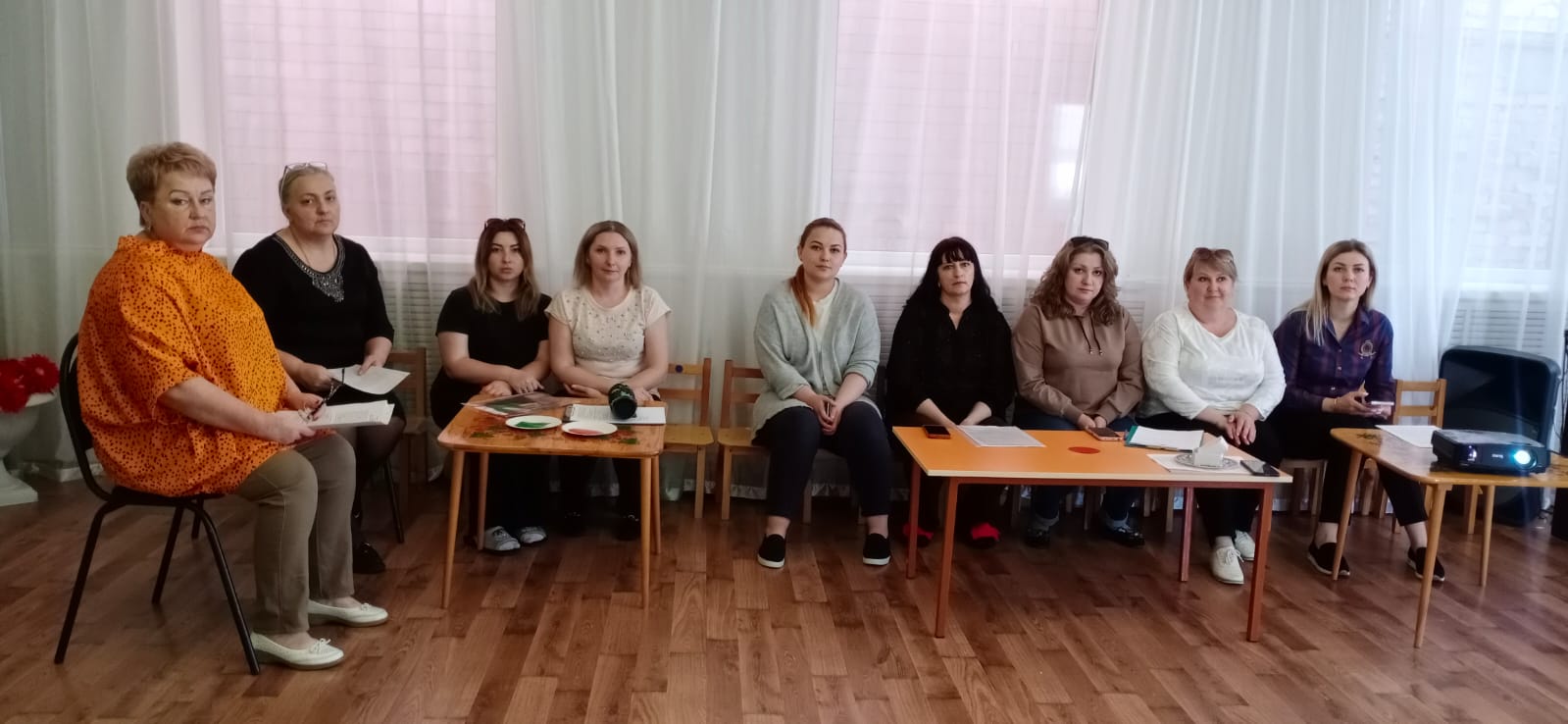 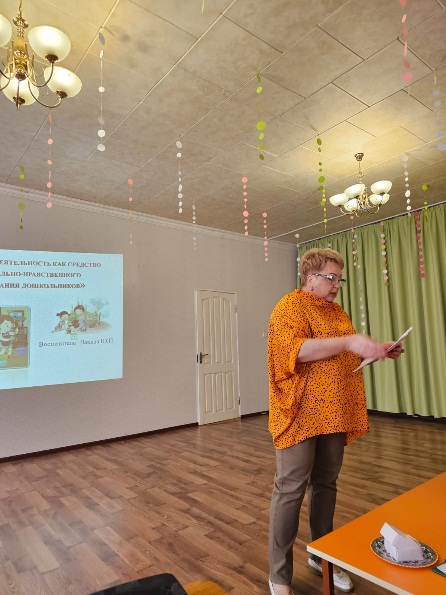 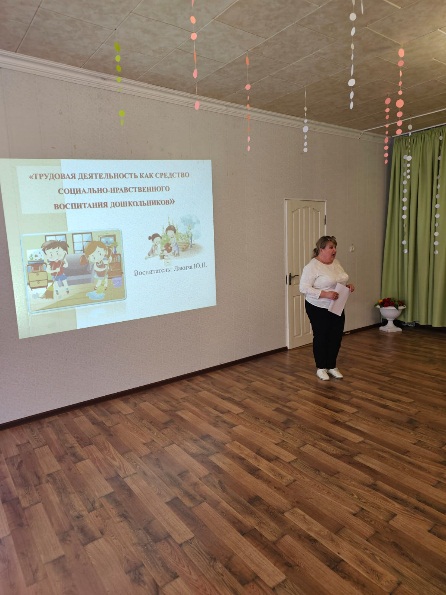 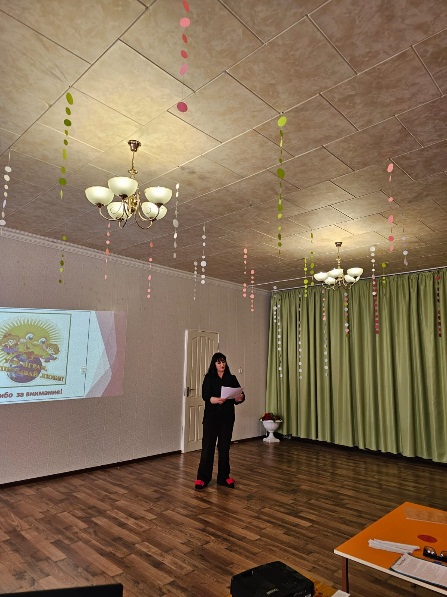 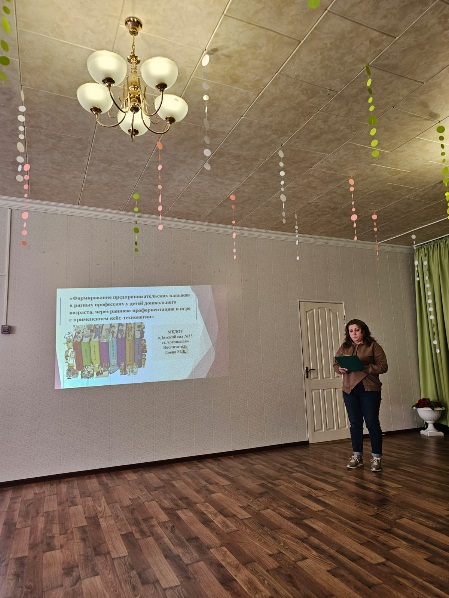 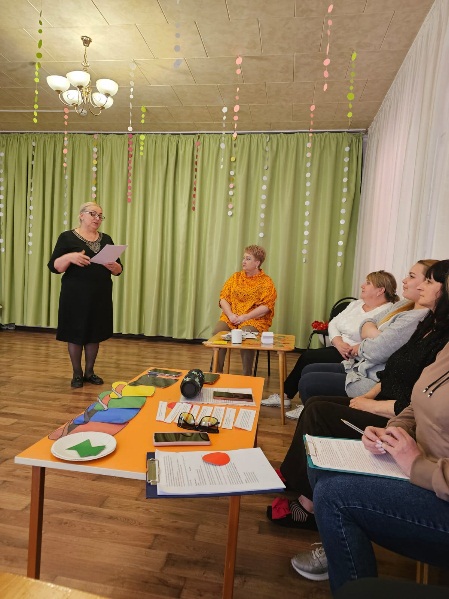 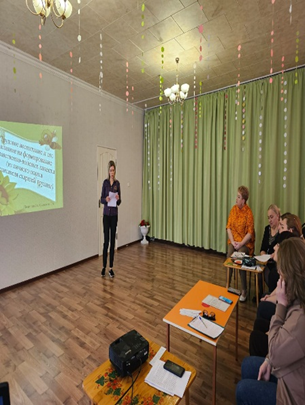 МУНИЦИПАЛЬНОЕ БЮДЖЕТНОЕ ДОШКОЛЬНОЕ ОБРАЗОВАТЕЛЬНОЕ
 УЧРЕЖДЕНИЕ «ДЕТСКИЙ САД №23  СТ. АРХОНСКАЯ»ПРИГОРОДНОГО   МУНИЦИПАЛЬНОГО РАЙОНАРЕСПУБЛИКИ СЕВЕРНАЯ ОСЕТИЯ – АЛАНИЯ № п/пСодержание мероприятияОтветственный1. Подготовить информационный лист о планируемом педсовете (план проведения, срок, подготовка к педсовету)Старший
 воспитатель2.Проведение тематического контроля. Подготовка справки по итогам тематической проверки «Состояние работы ДОУ по трудовому воспитанию дошкольников»Старшийвоспитатель3.Консультация «Как сформировать у детей позитивное отношение к труду взрослых»Старшийвоспитатель4.Собеседование с  докладчиками по теме педсовета.	Старшийвоспитатель5.Домашнее задание: сообщение «Как интересно познакомить детей с профессиями родителей»; представление детей о труде в рисунках детей; изготовить (обновить) дидактическую игру (пособия) для ознакомления детей с трудом взрослых, разработать конспект трудовой деятельности, презентации «Организация дежурства в детском саду» по каждому возрасту.Старшийвоспитатель